ДОЛБООРОш шаарынын мэриясы______________________________________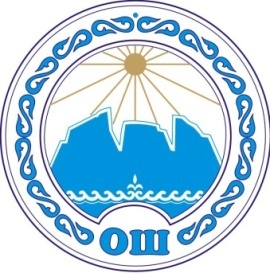 (ОШ ШААРЫН2023-2026-ЖЫЛДАРГА СОЦИАЛДЫК - ЭКОНОМИКАЛЫК ӨНҮКТҮРҮҮ ЖАНА КАЛКТЫ СОЦИАЛДЫК ЖАКТАН КОРГОО ПРОГРАММАСЫ)Ош шаары, 2023-жылПрограммасыI.КиришүүОш шаарын 2023-2026-жылдарда социалдык-экономикалык өнүктүрүү программасы жарандардын бакубаттыгын арттырууга багытталган 2026-жылга чейин Кыргыз Республикасынын өнүктүрүүнүн Улуттук программасын, Кыргыз Республикасынын Министрлер Кабинетинин иш-аракеттер планын, 2040-жылга чейин Кыргыз Республикасын өнүктүрүүнүн Улуттук Стратегиясынын алкагында, Туруктуу өнүгүү максаттарынын “артта эч кимди калтырбоо” деген негизги милдеттенмесине басым жасап жана адамга багытталган өлкөнү өнүктүрүүнүн узак мөөнөттүү стратегиялык максаттарына таянып, уланмалуулук принцибин сактоо менен  иштелип чыкты.Программа 2023-2026-жылдарга карата Ош шаарынын туруктуу өнүгүшүнүн орто мөөнөттүү максаттарын, приоритеттерин жана милдеттерин аныктайт.Программанын максаты - жакынкы келечекте шаар калкынын жашоосун ар тараптан жакшыртууга ыңгайлуу шарттарды түзүү болуп саналат. Программа жергиликтүү бийлик органдардын, кызыкдар болгон бизнес структуралардын, мамлекеттик эмес уюмдардын өкүлдөрүнүн жана эксперттердин катышуусунда иштелип чыкты жана Кыргыз Республикасынын «Жергиликтүү мамлекеттик администрация жана жергиликтүү өз алдынча башкаруу жөнүндө»  Мыйзамы менен бекитилген Ош шаарынын мэриясынын ыйгарым укуктарынын чегинде ишке ашырыла турган иш-чараларды камтыйт. Ошондой эле программаны иштеп чыгууда Ош шаарынын 2025-жылга чейинки башкы планынын иш-чаралары эске алынды. Программага Ош шаарынын соңку жылдардагы негизги социалдык-экономикалык өнүгүүсүнүн жыйынтыктары жана 2023-2026-жылдарга негизги макроэкономикалык көрсөткүчтөрүнүн болжолу пайдаланылды.Жалпы программаны каржылоого 15 млрд. 078,28 млн. сом акча каражаты жумшалат.  Анын ичинен 3 млрд. 151,55 млн. сом жергиликтүү бюджеттен, 3 млрд. 876,7 млн. сом республикалык бюджеттен бөлүнөрү, ипотекалык жана өздүк каражаттар 1 млрд. 527,13 млн. сом болору, ал эми 6 млрд. 522,9 млн. сомдук инвестициялар тартылышы пландаштырылган.1.1. Максаттар жана артыкчылыктуу багыттарУрбанистиканын мыйзамдарына ылайык ири шаардын жашоосун башкаруу  жана келечектеги өнүгүүсү стратегиялык пландоонун жана туруктуу өнүктүрүүнүн негизинде гана камсыз кылынат.Көп жылдан бери топтолуп калган шаардын көйгөйлүү маселелерин чечүү системалуу көз карашты, приоритеттерди жана милдеттерди так аныктоону талап кылат. Ошондон улам азыркы учурда шаардын артыкчылыктуу тармактарына басым жасап өнүктүрүү, актуалдуулугуна карап маселелерге көңүл буруу жана приоритеттерге жараша ресурстарды жумшоо зарылчылыгы келип чыгууда.Жаңы программаны иштеп чыгуунун зарылчылыгы соңку жылдарда өлкөдө, шаарда болуп жаткан өзгөрүүлөргө байланыштуу келип чыкты: биринчиден, Ош шаардык Кеңешинин депутаттары жана Ош шаарынын мэри жаңыдан шайланышты; экинчиден, дүйнө жүзүндө таралып жаткан коронавирустук инфекция шаар тургундарынын турмушунун сапатына, социалдык-экономикалык кырдаалга терс таасирин тийгизди; үчүнчүдөн, COVID-19 илдетинин пандемиясына байланыштуу киргизилген чектөөлөрдүн натыйжасында тышкы дүйнө менен болгон өз ара мамиле чектелди жана ресурстарды алуу мүмкүнчүлүгү азайды.Программанын актуалдуулугу өлкөдө, шаарда жана дүйнөдө болгон өзгөрүүлөрдү эске алуу менен андан аркы өнүгүүнүн жаңы артыкчылыктуу багыттарын аныктап,  аларды турмушка ашырууда турат.Бул программанын алкагында Ош шаарынын экономикалык артыкчылыктарынын негизгилери деп орто жана чакан бизнес чөйрөсү, жеңил өнөр жай тармагы, туризм, коммуникация тармагы, санариптештирүү жана соода-транспорттук логистика белгиленди. Шаардын жашоосундагы учурдагы негизги проблемалары катары таза суу менен камсыз кылуунун толук чечилбегендиги, коммуникациялык инженердик тармактардын эскириши, ички жолдордун сапатынын төмөндүгү, көчө тыгындары, көп кабаттуу үйлөрдүн коммуналдык-чарбалык абалын жакшыртуу маселелери аныкталды. Социалдык-гуманитардык чөйрөдө калкты мектепке чейинки билим берүү мекемелер менен камсыз кылуу, орто билим берүүнүн сапатын жогорулатуу, инновациялык билим берүүнү өнүктүрүүгө көңүл бурулат.Бул  программа төмөнкү көрсөткүчтөргө жетишүүнү көздөйт:Регионалдык дүң продуктынын жыл сайын өсүшүн 3% га жеткирүү;Жергиликтүү бюджеттин киреше бөлүгүн 2026-жылга карата 3,5 млрд. сомго жеткирүү;Инвестиция тартууну жыл сайын 5% га көбөйтүү;Товар жүгүртүүнүн көлөмүн жыл сайын 5% га көбөйтүү;Жыл сайын 500 жаңы туруктуу жумуш орундарын түзүү;Жакырчылыктын деңгээлин 10%га  кыскартуу.1.2. Программанын максаттары1. Экономиканы өнүктүрүүгө жана инвестиция тартууга жагымдуу шарттарды түзүү.2. Таза суу менен камсыздоону, коммуналдык чарбаны жакшыртуу жана бардык муниципалдык ишканаларды санариптештирүү. 3. Социалдык өнүгүүгө жагымдуу чөйрө түзүү.II.Кырдаалды талдооӨнөр жай ишканалары тарабынан 2022-жылдын январь-декабрында 6 млрд. 72 млн. сомдук продукция өндүрүлүп (2021-ж. 5 млрд. 852,1 млн.сом), 2021-жылдын январь-декабрына карата физикалык көлөмдүн индекси 90,5 пайызды (%) түзгөн. Жалпы көлөмдө иштетүү өндүрүш тармагы 47,1 пайызды, электр энергиясы, газ, буу жана кондицияланган аба менен камсыздоо 46,9 пайызды түзгөн.Курулуштун дүң продукциясынын жалпы көлөмү 2022-жылдын январь-декабрында 13 млрд. 833,1 млн.сом (2021-ж. 8 млрд. 534,4 млн.сом) түзүп, 2021-жылдын январь-декабрына салыштырганда 33,8 пайызга, же 3 млрд. 494,5 млн.сомго жогорулаган.Негизги капиталга инвестицияны өздөштүрүүнүн деңгээли 2021-жылдын январь-декабрына салыштырмалуу 1,9 пайызга көбөйүп (салыштырмалуу баада), 7 млрд. 549,0 млн. сомду (2021-ж. 6 млрд. 770,0 млн.сом) түзгөн, же 779 млн. сомго көбөйгөн.Каржылоо булактары боюнча жалпы көлөмдөн ишканалардын жана уюмдардын каражаттары 41,7 %, калктын каражатын жана резиденттердин кайрымдуулук жардамдарын кошкондо 50,5 % түздү.Ал эми экономикалык ишмердиктин түрлөрү боюнча алганда негизги капиталга инвестициялардын 84 пайызы турак жай курулушуна тартылган.Шаардын чарба жүргүзүүчү субьектилери тарабынан көрсөтүлгөн рыноктук тейлөөлөрдүн көлөмү 2022-жылдын январь-декабрында 90,3 млрд.сомду түзүп (2021-ж. 72,3 млрд. сом), 2021-жылдын январь-декабрына салыштырмалуу 4,9 пайызга жогорулаган.Дүң жана чекене соода жүгүртүүсүнүн, автомобилдерди жана мотоциклдерди оңдоо кызматынын көлөмү 73,1 млрд.сомду түзүп, 2021-жылдын январь-декабрына салыштырмалуу 4,9 пайызга жогорулаган.2022-жылдын январь-ноябрында бир кызматкердин орточо айлык номиналдык эмгек акысы (чакан ишканаларды эсептебегенде) 23718 сомду түзүп, мурунку жылдын тийиштүү мезгилине карата реалдуу өсүү 18,1 пайызды түздү. Мурунку жылдын тийиштүү мезгилине карата бюджеттик чөйрөдө эмгек акылар 41,2 %, бюджеттик эмес чөйрөдө 20,2 % өскөн.2023-жылдын 1-январына карата жумуш издеп, иш менен камсыз кылуу мамлекеттик органда каттоодо турган жумушсуз калктын саны 5551 адамды (2022-ж. 6162 адам) түзүп (анын ичинен аялдардын саны 2672 адам), 2022-жылдын тийиштүү күнүнө салыштырмалуу 9,9 пайызга, же 611 адамга, ал эми катталган жумушсуздардын саны 3065 адамды (2021-ж. 3367 адам) түзүп, 2021-жылдын тийиштүү күнүнө салыштырмалуу 8,6 пайызга, же 302 азайды.Бардык тармактарды алганда 2022-жылы 287 жаңы чарбалык субъекттер катталды, 1872 жаңы жумуш орундары түзүлдү (+130).Бажы статистикасынын маалыматтарынын негизинде шаардын тышкы соода жүгүртүүсү 2022-жылдын январь-ноябрында АКШнын 316,2 млн. долларын түзүп (26,5 млрд. сом), 2021-жылга салыштырмалуу 18,0 пайызга көбөйдү. Анын ичинен экспорттук жөнөтүүлөр 2021-жылдын январь-ноябрына салыштырмалуу 20,9 пайызга өсүп, АКШнын 52,1 млн. долларын түздү (4,4 млрд. сом), импорттук түшүүлөр 17,4 пайызга көбөйүп АКШнын 264,0 млн. долларын түздү (22,6 млрд. сом).2022-жылдын январь-декабрь айларынын жергиликтүү бюджетинин трансферттерди жана атайын каражаттарды кошкондо жеткирилген планы 2 млрд. 259,7 млн.сом болсо, аткарылышы 2 млрд. 276,5 млн.сомду түзүп, 16,8 млн.сомго же 100,7 пайызга көп аткарылган.III. Өнүктүрүүнүн экономикалык артыкчылыктарыЭкономикалык саясат Ош шаарынын эң негизги артыкчылыктарын жана мүмкүнчүлүктөрүн максималдуу түрдө пайдалануунун негизинде жүргүзүлүшү керек. Аларга орто жана чакан бизнес чөйрөсү, жеңил жана кайра иштетүү өнөр жайы,  туризм жана соода-транспорттук логистика тармактары кирет. Эзелтен бери Ош шаары орто жана чакан бизнес өкүлдөрүнүн чордону болуп келген. Бул тармак бүгүнкү күндө дагы элди жумуш менен камсыз кылуучу жана шаар казынасына олуттуу киреше алып келген эң маанилүү тармак. Аны ар дайым колдоп, коргоп, өнүгүүсү үчүн бардык ыңгайлуу шарттарды түзүү зарыл. Экинчи маанилүү тармак бул – жеңил жана кайра иштетүү өнөр жай тармагы. Ош областы бул агрардык аймак, шаардын тегерегиндеги райондордо айыл чарба продукциясынын көптөгөн түрлөрү өндүрүлөт. Ошондуктан Ош шаарында айыл чарба продукциясын кайра иштетүүчү ишканаларды көбөйтүүнү колго алуу зарыл. Ал үчүн шаарга жакын Кең-Сай массивинде, башка бош жерлерден жер бөлүнүп, өндүрүшкө керектүү шарттарды түзүү боюнча иштер жүргүзүлөт.Үчүнчү артыкчылыктуу тармак – бул туризм. Ошто туризмди өнүктүрүү үчүн бардык мүмкүнчүлүктөрүбүз бар: байыркы шаар, тарыхый жана табигый кызыктуу жайлар. Сулайман-Тоо Борбор-Азия элдери үчүн ыйык жерлердин бири. Ош шаарынын мэриясы тарабынан туризмди өнүктүрүү боюнча “Ош – Улуу Жибек жолунун провайдери” программасы иштелип чыгып, ишке ашырылат. Анын алкагында Ош шаарынын туристтик брендин – шаардын бирдиктүү фирмалык стилин, логотибин жана Brand-Book иштеп чыгуу, чет өлкөлүк жана ички туристтерге багытталган имидж жаратуучу роликтерди иштеп чыгуу, дүйнөлүк жана аймактык туристтик рынокто “Ош – Улуу Жибек жолунун Провайдери” туристтик брендинин маркетингдик кампаниясын (Roadshow) өткөрүү, Жибек жолунда жайгашкан өлкөлөрдүн жана элдердин «SILK ROAD FEST» глобалдык туристтик фестивалын уюштуруу жана башка бир катар иш-чараларды өткөрүү каралып жатат.Ишкерлердин активдүүлүгүн күчөтүп, аларга ыңгайлуу шарттарды түзүү менен биргеликте салык жана жыйымдарды администрациялоону жакшыртууну колго алуу зарыл. Ал үчүн көмүскө экономика менен күрөшүү, экономикалык субьекттердин бекитилген кирешелерин аныктоо, шаардын бардык муниципалдык ишканаларынын  натыйжалуулугун жана кирешелүүлүгүн жогорулатуу боюнча жигердүү иш алып барылып, санариптик маалыматтык технологиялар киргизилет.Экономикалык долбоорлор:1. Экономикалык субьекттердин жайгашуусунун санарип картасын киргизүү;2. Салыктык жол-жоболорду толук автоматташтырууну (фискалдаштырууну) аяктоо;3. Тийиштүү каржылоо булактары менен мэриянын айрым ыйгарым укуктарын муниципалдык аймактык башкармалыктарга этап-этап менен өткөрүп берүү;4. Шаардык инвестициялык долбоорлорду даярдоо жана баалоо боюнча ишкердикти тейлөө борборлорун түзүү;5. КРдин 2023-2026-жылдарга "Кыргызстанда жасалган" улуттук экспорттук программасын ишке ашыруу;7. Жаңы өздөштүрүлбөгөн өндүрүштүк багыттар үчүн улуттук өнөктөштөрдүн каражаттарын тартуу үчүн "Мамлекеттик-жеке өнөктөштүк жөнүндө" Кыргыз Республикасынын Мыйзамынын алкагында пилоттук долбоорлорду иштеп чыгуу;8. Кластерлештирүүнү жана ири товар өндүрүүчүлөрүн колдоону эске алуу менен Дүйнөлүк Банктын “Ош шаарын жана Ош облусун экономикалык өнүктүрүү” программасын ишке ашырууга көмөктөшүү;9. Индустриалдык паркт куруу боюнча иш алып баруу;10. Ош шаарынын мэриясынын туризмди өнүктүрүү боюнча “Ош-Улуу Жибек жолунун провайдери” программасын иштеп чыгуу жана ишке ашыруу.IV. Коммуналдык-чарбалык инфраструктураны жакшыртуу жана санариптештирүүШаар жашоочуларынын эң негизги көйгөйү - шаар жашоочуларын үзгүлтүксүз таза суу менен камсыз кылуу.  Аны чечүүгө шаарда болгон бардык ички финансылык ресурстар, республикалык бюджеттен, донорлордон келген жардамдар жумшалат. Жапалак айылдык аймактык башкармалыгынын айылдарын таза суу менен камсыз кылуу боюнча иштер алып барылат.Көп кабаттуу үйлөрдүн турак жай-коммуналдык абалын жакшыртуу маселеси дагы шаар үчүн приоритеттүү. Бул көйгөйлөрдү чечүүдө үлүштүк каржылоо долбоорунун алкагында иштер алып барылып, жергиликтүү бюджеттен бөлүнүүчү акча каражаты жыл сайын көбөйөт.  Таштанды төгүлүүчү санитардык полигонду реабилитациялап, таштандыны кайра иштетүүчү заманбап завод куруу боюнча инвестор тартуу иштери жүргүзүлөт.Автожолдордун сапатын жакшыртууга жана көчө тыгындар маселесин чечүүгө дагы олуттуу көңүл бурулат. Өкмөт менен биргеликте республикалык жана эл аралык трассалардын маршруттарын шаардан тышкары чыгаруу үчүн айланып өтмө жолдорун куруу маселесин чечүү керек. Бул маселеде жогорку бийликтегилер менен такай жана жигердүү иш алып баруу уюштурулат. Ал эми ички жолдорду курууда, биринчи кезекте, алардын сапатына көңүл бурулат. Кытай Эл Республикасынын грантынын эсебинен ички жолдорду, тротуарларды реконструкциялоо иштери жүргүзүлөт. Жөө адамдар басуучу тротуарлар жергиликтүү бюджеттин, демөөрчүлөрдүн эсебинен курулат жана реконструкцияланат. Ал эми жүргүнчүлөрдү ташуу маселесинде чет элдик шаарлардын тажрыйбасы изилденип чыгылат. Бул маселеде эң негизгиси – экономикалык эффективдүүлүк жана жүргүнчүлөрдүн кызыкчылыктары биринчи кезекте эске алынат.  Шаардагы эл ташыган транспорт каражаттарына GPS-навигаторлор орнотулуп, муниципалдык автобус, троллейбустарга толук электрондук билеттер киргизилет.Санарип багыты  боюнча “Санарип Ош” муниципалдык ишканасы түзүлөт. Ош шаарындагы муниципалдык мекеме, ишканалар санариптештирилип,  «Түндүк» ведомстволор аралык электрондук өз ара аракеттенүү системасына кошулуп, муниципалдык кызмат көрсөтүүлөр боюнча маалыматты акысыз негизде берүүнү камсыз кылуу,  муниципалдык мүлктү (жер, имарат, иш кагаздар) электрондук форматка өткөрүү менен «Түндүк» ведомстволор аралык системасына кошуу ишке ашырылат. Ошондой эле, Ош шаарынын мэриясында кыймылдуу жана кыймылсыз мүлктөрдү, коммуникацияларды бир базага киргизүү максатында “Геопортал” электрондук маалыматтык бирдиктүү электрондук системасы ишке ашырылат. Калктын саламаттыгына жана айлана чөйрөгө терс таасирин тийгизген тармактардын (өнөр жай, социалдык, турак жай жана башка обьектилер, транспорт каражаттары, түшкөн жалбырактар, ар кандай калдыктар) таасирин азайтуу максатында төмөндөгү иш-чараларды:*	Шаар чегинде жана анын айланасында жашыл бактардын аянтын кеңейтүү, жашыл зона тутумун калыптандыруу;*	Жашылдандыруу иштеринде интродукциялык иш-аракеттерди жайылтуу аркылуу дарактар менен бадалдардын тез өсүүчү жана декоративдүү түрлөрүн кеңири пайдаланууга жетишүү;*	Көрктөндүрүү иштеринде турак-жай конуштарында, өндүрүштүк жана өнөр жай кварталдарында парк-скверлерди түптөөдө шаардык ландшафттын маанилүү элементи катары суу көлмөлөрдү көбөйтүү;*	Автожолдор боюндагы кьюветтин жол тарабындагы карт дарактарды алып салуу менен көчөлөрдү транспорт агымы үчүн кеңейтүү; *	Көп кабаттуу турак үйлөрдүн короосундагы кароосуз калган жашыл бактарды реконструкциялоо, сандык жана сапаттык жактан көбөйтүү, аларды асыроо жана сактоо иштерин камсыз кылуу, бул үчүн үй комитеттеринин жоопкерчилигин күчөтүү;*	Шаар чегиндеги күз айларында күбүлүп түшкөн жалбырактарды өрттөөгө катуу тыюу салуу жана аларды топтоону жашылдандыруу жана көрктөндурүү ишканасында компостко айландырууну ишке ашыруу сунушталат.Коммуналдык-чарбаны жакшыртуу жана санариптештирүү боюнча долбоорлор:Кыргыз Республикасынын "Менин үйүм - 2021-2026" мамлекеттик турак жай программасын жана Ош шаарынын ипотекалык программасын ишке ашыруу;Дүйнөлүк Банктын “Ош шаарын жана Ош облусун экономикалык өнүктүрүү” программасынын алкагында туристтик инфраструктураны жакшыртуу;Ош шаарынын борбордук деталдык пландоо долбоорун иштеп чыгууну аяктоо (ПДП);“Акылдуу шаар” долбоорунун алкагында “Коопсуз шаар” компонентин Ош шаарында ишке ашырууга көмөктөшүү;Европалык Өнүктүрүү жана Реконструкциялоо Банкы каржылаган «Ош шаарынын таза суу жана саркынды суу системаларын реабилитациялоо» долбоорунун II фазасын жана Жапалак айылдык аймактык башкармалыгынын тургундарын таза суу менен камсыздоо долбоорун ишке ашыруу;Европалык Өнүктүрүү жана Реконструкциялоо Банкынын каржылоосу менен “Ош шаарында катуу таштандыларды башкаруу системасын өркүндөтүү” жана “Коомдук транспорт” долбоорун толук ишке ашыруу;Ош шаарынын мэриясынын “Геопортал” бирдиктүү электрондук автоматташтырылган маалыматтык системалык программасын улантуу;«Түндүк» ведомстволор аралык электрондук өз ара аракеттенүү системасы аркылуу алууга мүмкүн болгон, муниципалдык мекеме-ишканалардын карамагында турган маалыматтарды жана документтерди жеке жана юридикалык жактардан талап кылууну болтурбоо жана аларга   акысыз негизде маалымат берүүнү камсыз кылуу иш-чараларын жүргүзүү;Шаардын инженердик инфратүзүмүн жакшыртуу боюнча иш-чараларды аткаруу;Жергиликтүү илимий-изилдөө мекемелери жана тийиштүү ЖОЖдор менен биргеликте күн панелдерин (күн электр станциясын) орнотуу (мисалга, Он адыр массивинин батыш жагындагы күңгөй экспозициясындагы капталга 10 га аянтты тосуп, панелдерди жайгаштыруу),  шаардын түштүк-чыгыш четиндеги аймактарда (Ак-Буура дарыясынын жогорку бөлүгүндөгү Даңги каньонунун чыгыш-батыш эки жээк тарабындагы бөксө адырларда) шамал станцияларын куруу,  Ак-Буура дарыясынын жогорку бөлүгүндөгү Папан суу сактагычынын Даңги каньонунундагы шлюздан чыккан суу агымынын, ошондой эле Араван жана Он адыр каналдарынын потенциалдуу кубаттуулугун пайдалануу менен ылайыктуу жерлерде микро жана мини ГЭСтерди куруу аркылуу электр энергиясын өндүрүүнү инвесторлорго сунуштоо.V. Социалдык өнүктүрүүСоциалдык маселелерде билим берүүнүн сапатын жогорулатууга аракеттер жумшалат. Соңку жылдарда катталган жалпы республикалык тестирлөө, олимпиадалардагы Ош шаарынын алгылыктуу эмес көрсөткүчтөрү жакшы жакка өзгөрүшү керек. Бул маселени чечүү үчүн мектептерге күчтүү мугалимдерди тартып, андай окутуучуларга кошумча финансылык дем берүү маселеси каралат. Азыркы заманда ийгиликтүү адис болуу үчүн эң керектүү болгон чет тилдерге жана маалыматтык технологияларга терең үйрөтүүчү чет элдик волонтерлордун жана жергиликтүү мыкты кадрлардын келүүсү үчүн атайын программаларды иштеп чыгуу зарыл. Инклюзивдик билим берүү тутумун өнүктүрүү,  шаардын бардык жалпы билим берүүчү мектептериндеги санариптештирүүнү аягына чыгаруу, балдардын жайкы эс алуусун уюштуруу боюнча иштер жүргүзүлөт.Мектепке чейинки мекемелердин жетишпестигин азайтуу көйгөйүнө дагы өзгөчө көңүл бурулат. Бул тармакта азыр эки маселе бар: мамлекеттик бала бакчаларда орун жок, ал эми жеке бала бакчалар көбүн эсе талап кылынган атайын шарттарга жооп бербейт. Ушул эки маселени тең чечкенге аракет жасалыш керек: бюджеттин эсебинен бала бакчаларды курууну улантуу, ал эми жеке бала бакчаларды курам дегендерге көмөк көрсөтүү жана алардын сапатын көзөмөлгө алууну уюштуруу.  “Ар бир бала балдар бакчасында тарбияланууга укуктуу” долбоорун ишке ашыруу же балдар бакчаларын ачуу жаатында  мамлекеттик-жеке өнөктөштүктү өркүндөтүү боюнча иштер алып барылат.Саламаттык сактоо тармагында “Ковид-19” илдетине каршы күрөшүүдө ооруканаларды заманбап медициналык жабдуулар менен жабдууга,  медициналык кызматтардын сапатын жакшыртууга өзгөчө көңүл бурулат. Каражаттар ооруканалардын жана алардагы жабдууларды модернизациялоого жумшалат. Ошону менен бирге медициналык персоналдын сапаты дагы жакшыртууга муктаж. Маданият жана спортту өнүктүрүү үчүн дагы бардык аракеттер жасалат. Шаарда эскилиги жеткен маданий обьектилер оңдоп-түзөөдөн өткөрүлөт. Китепканаларды санариптештирүү боюнча иштер аткарылат. Шаардык парктар жана эс алуу жайлары жергиликтүү бюджеттин эсебинен оңдолуп, андан тышкары кинотеатр, эс алуу зоналарын, жаш балдардын көңүл ачуучу борборлорун курам деген инвесторлорго көмөк көрсөтүлөт. Аны менен бирге Оштун эң негизги спорттук обьектиси болгон – борбордук стадионду реконструкциялоо планга киргизилет. Мындан тышкары шаардын эс алуу бактарында көчө тренажерлорун орнотууну боюнча иштер жүргүзүлөт.Этномаданий көп түрдүүлүктүн бардык чөйрөлөрүндө элдин биримдигин камсыз кылуу жаатындагы локалдык программа иштелип чыгып, ишке ашырылат.Социалдык коргоо тармагында Кыргыз Республикасынын “Мамлекеттик социалдык заказ жөнүндө” Мыйзамынын алкагында коомдук пайдалуу долбоорлорду ишке ашыруу, аз камсыз болгон үй-бүлөлөрдүн электрондук паспортун түзүү жана реализациялоо, 18 жашка чейин майыптуулугу бар балдар үчүн такси кызматтарына, акы төлөнүүчү заманбап балдар ойноочу аянтчаларга  “Жеңилдик картасын” киргизүү  жана бул багытта жеке өнөктөштөр менен кызматташууну чыңдоо, социалдык дарыканаларды ачуу өңдүү бир катар иш-чаралар аткарылат.Социалдык өнүктүрүү боюнча долбоорлор:1. Ош шаарынын2023-2026-жылдарга калкты иш менен камсыз кылууга көмөк көрсөтүү программасын иштеп чыгуу;2. 2021-2026-жылдарга Кыргыз Республикасынын диний чөйрөдөгү мамлекеттик саясатынын концепциясын ишке ашыруу;3. Ош шаарында перинаталдык борборду куруу;4. Кыргыз Республикасынын "Санариптик ден соолук паспорту", "Санариптик социалдык паспорт" долбоорлорун ишке ашыруу;5. “Ар бир бала балдар бакчасында тарбияланууга укуктуу” долбоорун ишке ашыруу;6. Инклюзивдик билим берүү тутумун өнүктүрүү;7. «Инсандын руханий-адеп-ахлактык өнүгүүсү жана дене тарбиясы жөнүндө» Концепциянын алкагында системалуу иш алып баруу;8. Ош шаарында спорттун  олимпиадалык түрлөрүн өнүктүрүү үчүн тийиштүү шарттарды түзүү;9. Кыргыз Республикасынын “Мамлекеттик социалдык заказ жөнүндө” Мыйзамынын алкагында коомдук пайдалуу долбоорлорду ишке ашыруу;10. COVID-19 коронарвирус илдетин жана башка ооруларды алдын-алуу, ооругандарды дарылоого тийиштүү шарт түзүү боюнча иш-чараларды аткаруу;11. Бабур атындагы Ош Мамлекеттик Академиялык Өзбек музыкалуу драма театрын реконструкциялоо.4. Күтүлүүчү натыйжаПрограмманы ишке ашыруунун жыйынтыгында Ош шаарын туруктуу өнүктүрүүгө базалык шарттар түзүлөт, шаардын инфраструктурасы жана социалдык-экономикалык абалы жакшырат.  Программанын алкагында атайын комплекстүү иш пландар, долбоорлор иштелип чыгат жана  Ош шаарынын көйгөйлөрүн чечүү боюнча коомдук жана эксперттик талкуулар уюштурулат.  2026-жылга карата шаардыктардын жашоо деңгээли, шаардын инвестициялык жагымдуулугу, туристтердин келиши жогорулап, жаңы жумуш орундары түзүлөт, ишкердиктин активдүүлүгү ылдамданат.Жергиликтүү муниципалдык кызматтар санариптештирилип, бардык категориядагы жарандардарга жеткиликтүү болот жана сапаты жакшырат.Башкаруу системасы эффективдүү, ачык, системалуу болуп, жарандардын жергиликтүү бийлик органдарына жана мамлекетке болгон ишеними жогорулайт.5. Тобокелдер жана чакырыктарПрограмманын ишке ашыруу мезгилинде Ош шаары жалпы эле Кыргыз Республикасынын өнүгүшүнө терс таасирин тийгизген глобалдык жана регионалдык чакырыктарга жана коркунучтарга дуушар болот. Алсак, климаттык өзгөрүүлөр, дүйнөлүк экономикалык кризистер, COVID-19 пандемиясынын терс таасирлери жана башкалар.  Алардын таасирин азайтуу боюнча Ош шаарынын мэриясынын ыйгарым укуктарынын чегинде чаралар көрүлөт.  Ошондой эле, Программанын чегинде аткарылып жаткан иш-чаралар шаардын экономикасын жогорулатууга, социалдык тармактагындагы көйгөйлөрдү чечүүгө жана айлана-чөйрөнү жакшыртууга шарт түзөт.6.Аткаруу процесси жана мониторинг жүргүзүү Программаны кабыл алуу, пландоонун жана шаарды башкаруунун жаңы, натыйжалуу процедурасына өтүүнү түшүндүрөт.  Программа шаардык нормативдик акт статусуна ээ болот жана учурдагы пландоонун негизи болуп эсептелет.   Программа шаар чарбасынын секторлорун жана тармактарын реформалоо боюнча системалык мүнөзгө ээ, экономиканы жана социалдык тармакты өнүктүрүүгө байланышкан долбоорлор боюнча чечим кабыл алуунун зарыл принциптерин жана артыкчылыктарын аныктайт.Программанын негизги идеясы бардык пландоо иштери, өзгөчө бюджеттик пландоо, орто жана узак мөөнөттүү максаттарга, туруктуу өнүгүүгө жетишүү болуп саналат.Программанын бардык багыттары боюнча комплекстүү иш аракеттердин планы түзүлөт жана алар конкреттүү мезгилге эсептелет. Ар бир иш аракеттердин планы структуралык жактан аткарыла турган иштердин максатын, иш-чараларды аткаруу мөөнөттөрүн, каржылоо булактарын камтыйт.Программанын багыттары боюнча комплекстүү иш аракеттердин планын иштеп чыгуу тартиби, учурдагы пландоону уюштуруу, отчеттуулуктун формалары мэриянын чечими менен кабыл алынат. Баалоо индикаторлору иштелип чыгат.Программаны ишке ашыруунун натыйжалуулугуна баа берүү балоо индикаторлорунун аткарылышы боюнча расмий статистикалык маалыматтарынын негизинде жүргүзүлөт. Бул үчүн мэриянын ар бир бөлүмү, тиешелүү мекеме, ишканалардан квартал сайын программанын аткарылышы боюнча маалымат алып, анализдеп, Ош шаарынын мэриясынын коллегиясында кароого маалыматты жыйынтыктоо үчүн мэриянын экономика, каржы жана инвестиция бөлүмүнө берет.Программаны ишке ашыруунун прогресси квартал сайын Ош шаарынын мэриясынын коллегиясында талкууланат жана жыйынтыгы боюнча коомчулукка жалпыга маалымдоо каражаттары аркылуу маалымат берилет. Программаны ишке ашыруунун сапаты жөнүндө обьективдүү маалымат алуу үчүн жарандык коомдун институттары ишке тартылат.Ош шаарынын мэри                                     Бакытбек Женишбекович Жетигенов